TEHNISKĀ SPECIFIKĀCIJA/ TECHNICAL SPECIFICATION Nr. TS 3110.04x v1Piekaramā atslēga profilpuscilindra (kods 111; 112)/  Padlock profil half-cilinder (code kods 111; 112).Nr./ NoApraksts/ DescriptionMinimālā tehniskā prasība/ Minimum technical requirementPiedāvātās preces konkrētais tehniskais apraksts/ Specific technical description of the offered productAvots/ SourcePiezīmes/ RemarksVispārīgā informācija/ General information3110.046 Piekaramā atslēga sadales iekārtu durvīm - kods Nr. 111./ Profilcylinder for distribution equipment doors - code Nr. 111 Norādīt / Specify3110.047 Piekaramā atslēga iekārtu durvīm - kods Nr. 112./ Profilcylinder for distribution equipment doors - code Nr. 112Norādīt / SpecifyDokumentācija/ DocumentationPreces marķēšanai pielietotais EAN kods, ja precei tāds ir piešķirts/ The EAN code used to mark the product, if such has been assignedNorādīt vērtību/ Specify valueNorādīt vai, izmantojot EAN kodu, ražotājs piedāvā iespēju saņemt digitālu tehnisko informāciju par preci (tips, ražotājs, tehniskie parametri, lietošanas instrukcija u.c.)/ Specify whether when using the EAN code, the manufacturer offers the possibility to receive digital technical information about the product (type, manufacturer, technical parameters, instructions for use, etc.)Norādīt vērtību/ Specify value5Ir iesniegts preces attēls, kurš atbilst sekojošām prasībām:/An image of the product that meets the following requirements has been submitted:".jpg" vai “.jpeg” formātā/ ".jpg" or ".jpeg" formatizšķiršanas spēja ne mazāka par 2Mpix/ resolution of at least 2Mpixir iespēja redzēt  visu preci un izlasīt visus uzrakstus, marķējumus uz tā/ the complete product can be seen and all the inscriptions markings on it can be readattēls nav papildināts ar reklāmu/ the image does not contain any advertisementAtbilst/ Confirm6Ražotāja apliecinājums par atbilstību piemērojamajiem standartiem un kvalitātes prasībām/ Manufacturer declaration of conformity to applicable standards and quality requirementsJā/YesSaistītās tehniskās specifikācijas (TS), kurās aprakstīts materiāls, ko šajā iekārtā izmanto kā sastāvdaļu/ Related technical specifications (TS), which described material used in this equipment as component7TS 3110.0xx v1 Profilcilindra slēdzene  un atslēga sadales iekārtu durvīm./ TS 3110.0xx v1 Profilcylinder lock and key for distribution equipment.Atbilst/ ConfirmStandarti/ Standarts8LVS EN 1303:2015 Ēkas aprīkojums. Slēdzeņu cilindri. Prasības un testēšanas metodes. / Bulding hardware – Cylinder for lockc – Requrements and test methods.Atbilst/ ConfirmTehniskā informācija/ Technical information9Izturības pakāpe saskaņā ar EN 1303:2015/ Durability grade according to the standart EN 1303:2015.510Paredzamais kalpošanas laiks, gadi/  Life-time, years2511Korozijas un temperatūras izturība saskaņā ar EN 1303:2015. / Corrosion resistance and temperature. According to the standart              EN 1303:2015. C12Uz atslēgas jābūt nodilumizturīgam atbilstošam atslēgas kodam, kāds norādīts TS 3110.0xx v1no 2. līdz 5. punktam. / On the padlock must be abrasion resistant code specified in TS 3110.0xx v1points from 2 to 5.Atbilst/ Confirm13Piekaramā atslēga tiek piegādāta ar tajā montētu atbilstoša koda profilpuscilindra slēdzeni./ The padlock is supplied an appropriate code half-cylinder lock mounted in the lock.Atbilst/ Confirm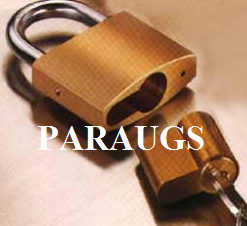 